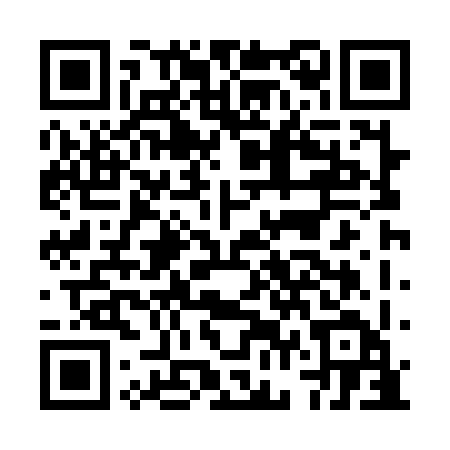 Ramadan times for Gregherd, Saskatchewan, CanadaMon 11 Mar 2024 - Wed 10 Apr 2024High Latitude Method: Angle Based RulePrayer Calculation Method: Islamic Society of North AmericaAsar Calculation Method: HanafiPrayer times provided by https://www.salahtimes.comDateDayFajrSuhurSunriseDhuhrAsrIftarMaghribIsha11Mon5:495:497:191:085:026:576:578:2812Tue5:465:467:171:085:036:596:598:3013Wed5:445:447:151:075:057:017:018:3214Thu5:425:427:131:075:067:027:028:3315Fri5:395:397:101:075:087:047:048:3516Sat5:375:377:081:065:097:067:068:3717Sun5:345:347:061:065:107:077:078:3918Mon5:325:327:041:065:127:097:098:4119Tue5:305:307:011:065:137:117:118:4320Wed5:275:276:591:055:147:127:128:4421Thu5:255:256:571:055:167:147:148:4622Fri5:225:226:551:055:177:167:168:4823Sat5:205:206:521:045:187:177:178:5024Sun5:175:176:501:045:197:197:198:5225Mon5:155:156:481:045:217:217:218:5426Tue5:125:126:461:035:227:227:228:5627Wed5:105:106:431:035:237:247:248:5828Thu5:075:076:411:035:257:257:259:0029Fri5:055:056:391:035:267:277:279:0230Sat5:025:026:371:025:277:297:299:0431Sun4:594:596:341:025:287:307:309:061Mon4:574:576:321:025:297:327:329:082Tue4:544:546:301:015:317:347:349:103Wed4:524:526:281:015:327:357:359:124Thu4:494:496:261:015:337:377:379:145Fri4:464:466:231:005:347:397:399:166Sat4:444:446:211:005:357:407:409:187Sun4:414:416:191:005:367:427:429:208Mon4:384:386:171:005:387:447:449:229Tue4:364:366:1512:595:397:457:459:2410Wed4:334:336:1212:595:407:477:479:27